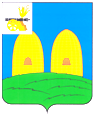 АДМИНИСТРАЦИЯСЫРОКОРЕНСКОГО СЕЛЬСКОГО ПОСЕЛЕНИЯ                                          РОСЛАВЛЬСКОГО РАЙОНА СМОЛЕНСКОЙ ОБЛАСТИПОСТАНОВЛЕНИЕ от 05.03.2020 года № 30                                                          О подготовке населения в области гражданской обороны, защиты от чрезвычайных ситуациях природного и техногенного характера          В соответствии со статьей 8 Федерального закона от 12 февраля . № 28-ФЗ «О гражданской обороне», статьями 3, 19 Федерального закона от 18 ноября . № 69-ФЗ «О пожарной безопасности», статьей 11 Федерального закона от 21 декабря 1994 года № 68-ФЗ «О защите населения и территорий от чрезвычайных ситуаций природного и техногенного характера», постановлением Правительства Российской Федерации от 4 сентября . № 547 «О подготовке населения в области защиты от чрезвычайных ситуаций природного и техногенного характера» и в целях совершенствования порядка подготовки и обучения населения мерам пожарной безопасности, способам защиты от опасностей, возникающих при военных конфликтах или вследствие этих конфликтов, способам защиты при чрезвычайных ситуациях,                                                                                   Администрация Сырокоренского сельского поселения                                                        Рославльского района Смоленской области                                                                                  п о с т а н о в л я е т:                                                                                                                       1. Утвердить Порядок подготовки населения мерам пожарной безопасности, способам защиты от опасностей, возникающих при военных конфликтах или вследствие этих конфликтов, способам защиты при чрезвычайных ситуациях (Приложение).                              2. Установить, что подготовка и обучение организуется в рамках единой системы подготовки населения мерам пожарной безопасности, способам защиты от опасностей, возникающих при военных конфликтах или вследствие этих конфликтов, способам защиты при чрезвычайных ситуациях и осуществляется по соответствующим группам в организациях (в том числе образовательных учреждениях), а также по месту жительства.                                                                                                    3. Признать утратившим силу постановление Администрации Сырокоренского сельского поселения Рославльского района Смоленской области от 13.10.2016 года № 75 «О подготовке населения в области гражданской обороны, защиты от чрезвычайных ситуациях природного и техногенного характера».         4. Настоящее постановление подлежит размещению на официальном сайте Администрации Сырокоренского сельского поселения Рославльского района Смоленской области в информационно - телекоммуникационной сети «Интернет».                                                                                                                             5. Контроль исполнения настоящего постановления оставляю за собой.Глава муниципального образованияСырокоренского сельского поселения Рославльского района Смоленской области                                      С.В. Иванов